Кл. час. Урок-викторина  «Правила ЗОЖ. Личная гигиена»Цель : формирование потребности у обучающихся вести здоровый образ жизни и ответственно относиться к своему здоровью.1. Загадки о спорте и здоровье.1) Его бьют, а он не плачет,Веселее только скачет. (Мяч)2) Два колеса подряд,Их ногами вертят. (Велосипед)3) Михаил играл в футболИ забил в ворота … (гол).4) Не пойму, ребята, кто вы?Птицеловы? Рыболовы?Что за невод во дворе?Не мешал бы ты игре,Ты бы лучше отошел,Мы играем в … (волейбол).5) гладко, душисто, моет чисто,Нужно, чтобы у каждого было.Что это такое? (Мыло)6) Костяная спинка,На брюшке щетинка,По частоколу прыгала,Всю грязь повымыла. (Зубная щетка)7) Зубаст, а не кусается.Как он называется? (Гребень, расческа)8) Я несу в себе водицу.Нам водица пригодится.Можно мыться без хлопот,Если есть … (водопровод).2. Сказка «Заяц — сладкоежка»        В одном лесу жил необыкновенный заяц. Необыкновенный, потому что все зайцы любили грызть капустные кочерыжки, а этот заяц питался исключительно сладостями. Прибежит в деревню, встанет посреди улицы на задние ноги, начнет кувыркаться, кружиться, забавно подпрыгивать. Артист, да и только!        Ребятне и взрослым очень нравился этот заяц. Угощали его конфетами, печеньем, даже варенье наливали в капустный листочек. А он все съест и в лес ускачет.Так и питался зайка. Стал толстый, неуклюжий, ленивый. Потом и другая беда стала донимать. Заболели у зайца зубы, да так сильно, что не спал он три дня и три ночи, стонал, слезы лил. Пожалели его другие зайцы, принесли ему много моркови, репы да капусты: «Ешь, зайка, овощи. Они очень вкусные и полезные, потому что в них много витаминов. И помни, не заячье это дело — конфеты грызть».Послушался друзей заяц. Стал водичку пить ключевую, есть овес и морковочку, свеклу и капусточку. Больше о больных зубах и не вспоминал!Тут и сказочке конец, а кто слушал – молодец3. «Художники» - разрисуйте полезные продукты4. «Советы доктора Айболита»Постарайтесь не лениться:Каждый раз перед едой,Прежде чем за стол садиться,Руки вымойте водой.Свежим воздухом дышитеПо возможности всегда,На прогулки в лес ходите,Он вам силы даст, друзья.И зарядкой занимайтесьЕжедневно по утрам!И, конечно, закаляйтесь –Это так поможет вам.Доктор дал свои советы,Как здоровье сохранить.Выполняйте все советы –И легко вам будет жить!5. Игра «Собери картинку»6. Игра - тест «Вредные и полезные советы» - Я буду называть правила, которые должен выполнять больной. Если правило верное, то ставим «+». Если правило неверное, то « - ».                                                                              1. Если заболел гриппом, пригласи как можно больше друзей и здорово повеселись.          2. Если заболел гриппом, срочно иди в поликлинику, а по пути зарази как можно больше людей.                                                                                                                                              3. Если заболел гриппом, надо вызвать врача на дом.                                                                  4. Надо лечь в постель.                                                                                                                    5. Если заболел гриппом, ешь мороженое.                                                                                    6. Принимай лекарства, которые нашел в аптечке сам.                                                               7. Принимай лекарства, назначенные врачом.                                                                               8. Пей больше воды, фруктовых соков и другой жидкости: это поможет вывести из организма ядовитые вещества и снизить температуру.                                                                9. Когда кашляешь и чихаешь, открывай рот пошире, чтобы летели брызги во все стороны.10. Если заболел гриппом, отправляйся в гости к другу – ты так давно у него не был. - А сейчас проверим. Молодцы! Я думаю, что вы запомните только полезные советы – это лечь в постель, вызвать врача на дом, принимать лекарства назначенные врачом, пить больше воды и соков, прикрывать рот платочком при чихании и кашле, не заражать других. Будьте здоровы!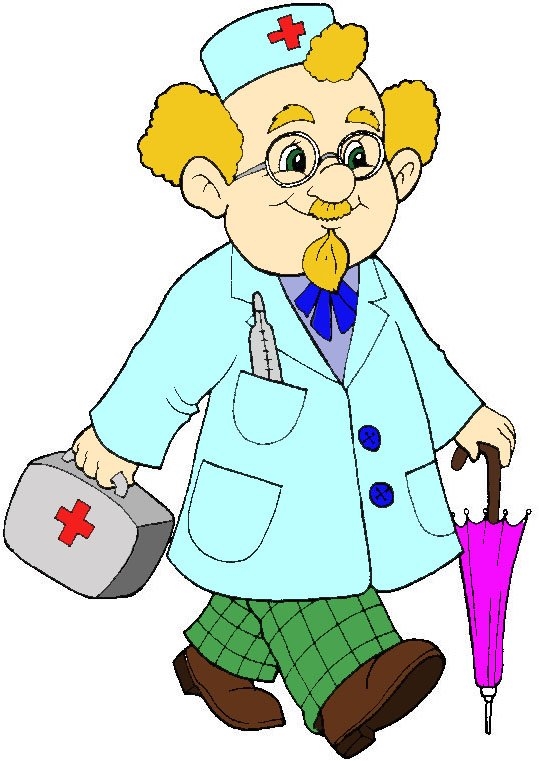 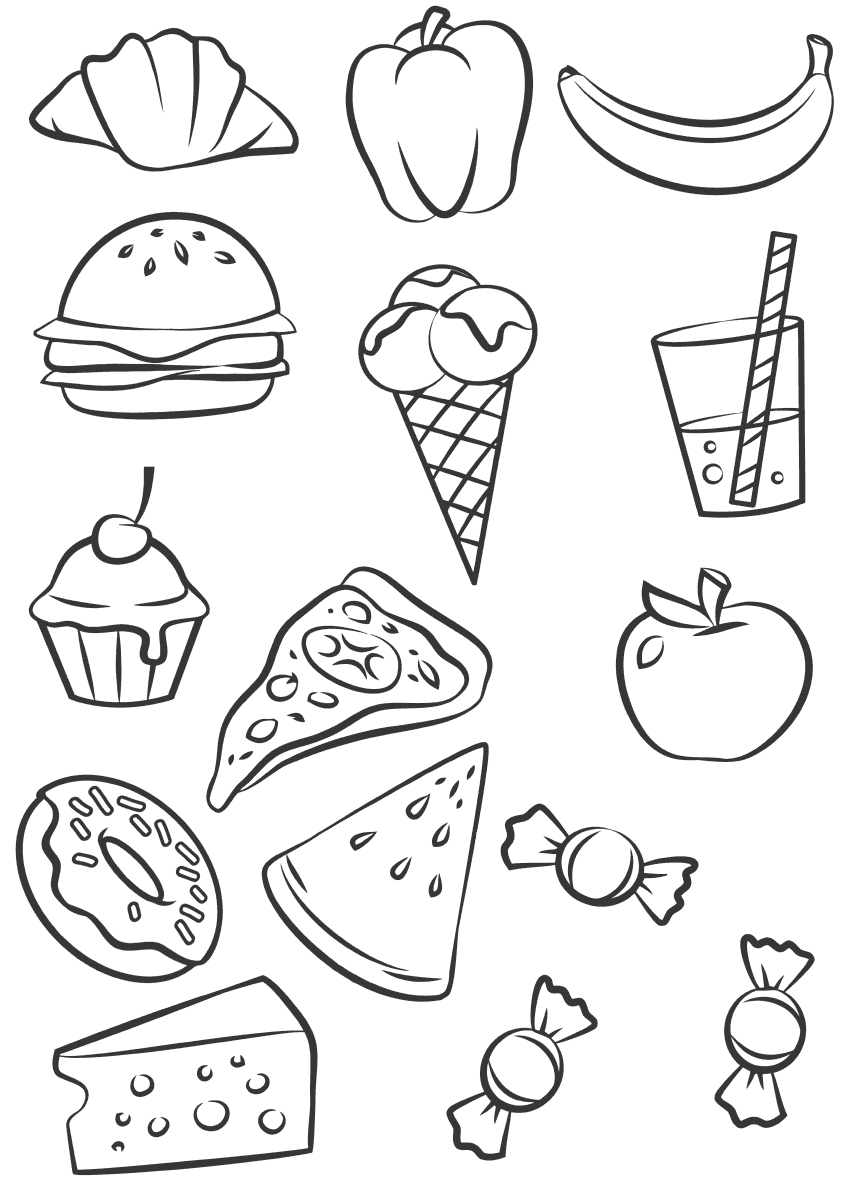 